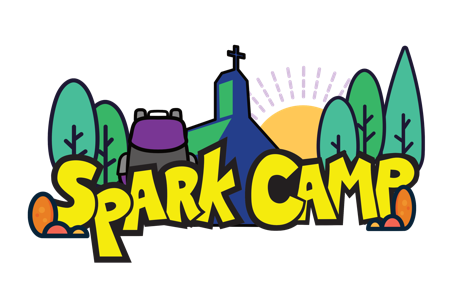 Child’s First Name:  	CAMPER REGISTRATION FORM2021Last Name:  	Gender (Circle One):	M  /   F	Grade Completed (June 2021): 		Birth Date:	M 	D 	Y  	Mother’s Name: 		Father’s Name:  	                                  First                            Last	First	LastAddress:	(Apt. # 	)	Street: 	City:  	Postal Code:	 		Home Phone:	 	Parent's Email Address:	 	or    	Business Phone: Mother: 		Father:  	Cell Phone: Mother: 		Father:  	Emergency Contact (Name and Phone Number): 	Camp teams will be starting and ending their day on a staggered schedule. Please let us know your preference of start and end time by ranking your top three preferences below [1 = first preference, 2 = second preference, 3 = third preference].Team 1 & 2 (8:15 – 1:45)  	Team 3 & 4 (8:45 – 2:15)  	Team 5 & 6 (9:15 – 2:45)  	If you would like to request your child be placed on the same team as another camper, please list a friend attending camp in the same grade group (1-3 or 4-6) and time group. We will do our best to place them on the same team as your child.Friend Request:   Name:   	DATES & FEE SCHEDULEGrade:   	AMOUNT ENCLOSED: 	Please make cheques payable to CALVARY BAPTIST CHURCHPLEASE NOTE:Full fees must be received to reserve your place at camp (post dated cheques must be dated on or before June 21, 2021)NSF Cheques will be charged $25.00 and the cheque must be replaced within 2 days.Refunds will be sent only by mail by the church office manager. Refunds requested after June 21, 2021 will have an administration fee of $15.00 per camper/week withheld.Registration closes on the Wednesday preceding the camp week at 12pm, as space is available.FOR OFFICE USE ONLY:IMPORTANT COVID-19 PREVENTION INFORMATIONTo help reduce the spread of COVID-19, Spark Summer Camp will follow health protocols designed in consideration of Durham Regional Health guidelines and in alignment with provincial health guidelines for day camps. However, because there are active cases of COVID-19 in Oshawa, there is a risk that transmission (symptomatic or asymptomatic) may occur. While we are taking precautions to mitigate these risks, it is important families understand the risks involved.Given the reality of families from multiple households attending the same summer camp, there is a risk of the transmission of the COVID-19 virus. Children who have been infected with the virus are less likely to have a serious case of the virus, or show any symptoms, yet might still be able to transmit the virus. This means it is possible for a child to bring home an infection acquired at camp and put others at risk. Spark Summer Camp has a screening process to mitigate this risk (see below), however screening is unable to identify asymptomatic cases.In order to comply with government guidelines for day camps this summer and help reduce the spread of COVID-19, any child attending, and their parents/guardians must screen themselves for the following each day before coming to camp:Does the camper, or their parent/guardian have any of the following new or worsening symptoms or signs?High temperature over 37.8°C, new or worsening cough, shortness of breath, sore throat, runny nose, sneezing or nasal congestion (in absence of underlying reasons for symptoms such as seasonal allergies and post nasal drip), hoarse voice, difficulty swallowing, new smell or taste disorder(s), nausea/vomiting, diarrhea, abdominal pain, unexplained fatigue/malaise, chills, headache, pink eyeIf yes, do not come to camp. If no, continue to question two.Has the camper, or their parent/guardian travelled outside of Canada or had close contact with anyone that has travelled outside of Canada in the past 14 days?If yes, do not come to camp. If no, continue to question three.Is the camper, or their parent/guardian awaiting a COVID19 test result?If yes, do not come to camp. If no, continue to question four.Has the camper, or their parent/guardian had close contact with anyone with COVID symptoms (see #1) or a confirmed or probable case of COVID-19?If no, screening complete. If yes, do not come to camp.Parents/guardians will be required to affirm that they have completed the screening for their child(ren) attending as well as the parents/guardians each day upon drop-off at camp, including temperature taking and reporting to Calvary Baptist Church each morning at drop-off. For this reason, campers are required to be dropped off by a parent/guardian. Additionally, only camp staff and participants are allowed in the camp area of the building. Should you need to get in touch with your child for any reason, please contact the church office and they will assist you in any way they are able.Camper’s safety is our priority. Spark Summer Camp offers a compliant ratio of staff to campers and reduced group sizes. Each camp group will stay together for the entire week, and not interact indoors with other groups. Cleaning of facilities will occur frequently with special attention to high touch surfaces like door handles and counters. Shared spaces and common areas like gyms and washrooms will be cleaned between uses.In the case of a camper or staff beginning to show illness and symptoms of COVID-19 while at camp, the individual will be immediately brought to another room away from other campers, the parent/guardian will be contacted for immediate pickup, and we will contact the local public health unit to notify them of a potential case and seek their direction for the next steps to be taken. We will also ask the parent/guardian to take the camper to a COVID testing centre to be tested. If a negative result is confirmed, the camper may return to camp.SPARK SUMMER CAMP CAMPER CODE OF CONDUCT RELATED TO COVID-19Each camper will be asked to agree to a code of conduct while at camp, including physical distancing, respiratory etiquette and frequent handwashing. Campers who are unable or unwilling to follow the camp code of conduct may be asked to leave camp to protect the safety of all participants. By signing this document, you can confirm that you have gone through these important points with your child(ren) and have confirmed they will be able and willing to adhere to these requirements while at camp.The camper understands they must do their best to adhere to physical distancing (keeping 6 feet/2 metres between all participants and leaders at camp).The camper understands they must do their best to adhere to respiratory etiquette (i.e. coughing and sneezing into a tissue, their elbow; washing hands with soap and water after coughing/sneezing).The camper understands they must wear a mask indoors as much as can be tolerated, and when unable to physically distance.The camper understands they must do their best to wash their hands frequently.The camper understands that it is important to speak to a leader if they are feeling ill.MEDICAL INFORMATION and PERMISSIONSChild's Name:    	Doctor’s Name: 	_	Doctor's Phone:    	Does your child have any allergies? Please Specify.	Yes	No(Ask for special form for campers who carry an epi-pen.)Is your child on any medication (Circle One)? Please Specify.	Yes	NoDoes your child have any MEDICAL/HEALTH NEEDS (physical, emotional, mental or behavioural)? Please Specify.	Yes	NoIMPORTANT NOTE: IN CASE OF ILLNESS OR INJURY AT THE CHURCH OR ON EXCURSIONSEvery effort will be made to contact parents. It is understood that by permitting my child to attend Spark Summer Camp, I am agreeing that Calvary Baptist Church/Spark Summer Camp, and anyone acting on its behalf, will be released from any liability for injuries to my child that may be occasioned at the camp or on an excursion via walking, and that I give permission to the Church Staff, Director(s) and Assistant Director(s) of Spark Summer Camp to make decisions in case of an emergency on behalf of my child when I am not immediately available for consultation. I am aware that I will be informed of camp excursion details prior to the event.PHOTOGRAPHS: From time to time, photos of the children are taken for promotional purposes. To decline use of photos, please check this box.CONDITIONS OF ENROLMENT:The camp director(s) reserve the right to dismiss a camper who in his/her opinion is a hazard to the safety and the rights of others, or who appears to him/her to have rejected the reasonable controls of the camp.The parents or guardians submitting this application are those having legal custody or guardianship over the child. Foster children require the signature of the CAS worker for attending camp, attending outings and medical forms.I have read each page of this application form and I accept the conditions of enrolment.I have gone through the Spark Camp Camper Code of Conduct Related to COVID-19 attached above with my child(ren) and have confirmed they will be able and willing to adhere to these requirements while at camp. I understand that due to the regularly changing situation, guidelines may be updated prior to and during the camp week as per provincial and regional health guidelines.Parent/Guardian Signature:  	(Note: Foster children require CAS case worker signature)MAIL APPLICATION TO:	CALVARY BAPTIST CHURCH300 Rossland Road East Oshawa, Ontario L1G 2X1FAX TO:	905 433 4734OR BRING IN PERSON TO THE CHURCH OFFICEOffice Hours: Mon – Fri, 9am to 5pm. Please use east entrance of the church.Church Office Phone: (905) 433-2960Date:  	Please circle the one week you would like to register for camp:Week 1: July 5-9                    Week 2: July 12-16                        Week 3: July 19-23   Cost:  $105.00 per childDate of paymentReceipt Date and #Credit/DebitChequeCashTotal